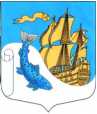 МУНИЦИПАЛЬНОЕ ОБРАЗОВАНИЕ «СЯСЬСТРОЙСКОЕ ГОРОДСКОЕ ПОСЕЛЕНИЕ»ВОЛХОВСКОГО МУНИЦИПАЛЬНОГО РАЙОНА ЛЕНИНГРАДСКОЙ ОБЛАСТИСОВЕТ ДЕПУТАТОВ (четвертый созыв)РЕШЕНИЕот 16 марта 2022 года   	  	     № 194О передаче муниципального имущества муниципального образования«Сясьстройское городское поселение» Волховского муниципального района в собственность Волховского муниципального района Ленинградской областиЗаслушав и обсудив информацию о передаче муниципального имущества              в муниципальную собственность Волховского муниципального района Ленинградской области, руководствуясь Уставом муниципального образования «Сясьстройское городское поселение», Федеральным законом от 06.10.2003  № 131-ФЗ "Об общих принципах организации местного самоуправления в Российской Федерации", Совет депутатовРЕШИЛ:Передать безвозмездно в собственность  муниципального образования «Волховский муниципальный район» Ленинградской области следующее муниципальное имущество:	- объект незавершенного строительства «Спортивный комплекс» с кадастровым номером 47:18:0000000:4696, инвентарный номер 63662, условный номер 47-47-10/069/2010-159, степень готовности объекта незавершенного строительства – 58%, площадь застройки – 765,4 кв.м.,  расположенный  по адресу: Ленинградская область, Волховский  район, пос. Аврово, ул. Набережная, д. 13а.	- земельный участок, кадастровый номер 47:10:0806002:47, категория земель – Земли населенных пунктов, виды разрешенного использования – под спортивный комплекс, площадью 5050 кв.м.  по адресу: Ленинградская область, Волховский  район, пос. Аврово, ул. Набережная, д. 13а.Настоящее решение вступает в силу после официального опубликования и подлежит размещению на официальном сайте администрации муниципального образования "Сясьстройское городское поселение" – www.администрация-сясьстрой.рф. Контроль за исполнением настоящего решения возлагается на постоянную депутатскую комиссию по бюджету, налогам и муниципальному имуществу.Глава муниципального образования 
"Сясьстройское городское поселение"Волховского муниципального районаЛенинградской области                                                                     А.М. Белицкий